Приложение №1. Заявка на участие.Главный секретарь  __________________   «______»______________ 201__г.Организовано в соответствии со Спортивным Кодексом РАФ *Заполняется при наличии.Открытые   региональные соревнования по Автомногоборью 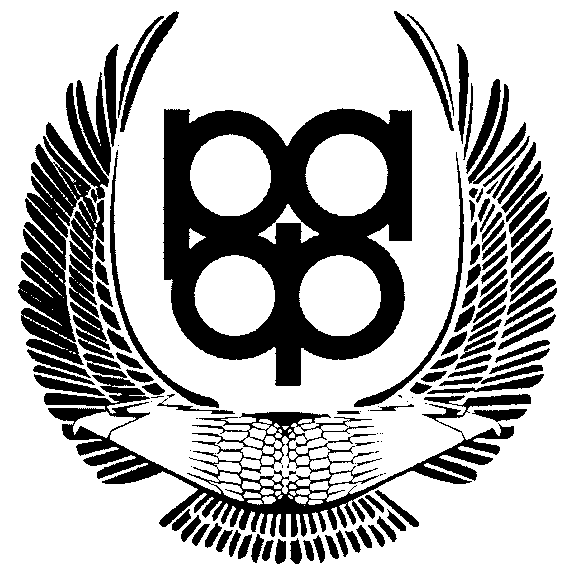 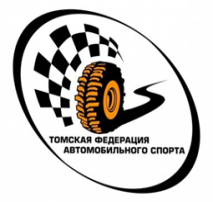 Стартовый №:Открытые   региональные соревнования по Автомногоборью 15 сентября 2019г. г. Томск, ул. Высоцкого, 7 стр.6№ в протоколеЗАЯВКА НА УЧАСТИЕЗАЯВКА НА УЧАСТИЕЗАЯВКА НА УЧАСТИЕЗАЯВКА НА УЧАСТИЕЗАЯВКА НА УЧАСТИЕЗАЯВИТЕЛЬЗАЯВИТЕЛЬВОДИТЕЛЬВОДИТЕЛЬВОДИТЕЛЬНаименование:Наименование:Фамилия:Фамилия:Фамилия:*Лицензия№Имя:Имя:ASN (выдавшая лицензию)Субъект ФедерацииСубъект Федерациичисло месяц год рождениячисло месяц год рождения*спорт.звание (разряд)Город*Лицензия водителя*Лицензия водителя№ASNтел. ()ВодительскоеудостоверениеВодительскоеудостоверениеe-mail:Субъект ФедерацииСубъект ФедерацииПРЕДСТАВИТЕЛЬ ЗАЯВИТЕЛЯ(в соответствии с доверенностью юр.лица)ПРЕДСТАВИТЕЛЬ ЗАЯВИТЕЛЯ(в соответствии с доверенностью юр.лица)фамилия имяфамилия имяГородГородГородконтактный телефон: контактный телефон: моб.тел.: моб.тел.: моб.тел.: e-mail: e-mail: e-mail: В соответствии со статьей 9 Федерального закона от 27 июля 2006 года N 152-ФЗ ”О персональных данных” даю согласие на сбор, хранение, обработку вышеуказанных и других персональных данных, необходимых для организации и проведения автомобильного соревнования, на которое подается данная заявка.Срок действия настоящего согласия с организаторами соревнования начинается с даты объявления приема заявок на участие в автоспортивных соревнованиях и заканчивается после официального награждения победителей текущего сезона.В соответствии со статьей 9 Федерального закона от 27 июля 2006 года N 152-ФЗ ”О персональных данных” даю согласие на сбор, хранение, обработку вышеуказанных и других персональных данных, необходимых для организации и проведения автомобильного соревнования, на которое подается данная заявка.Срок действия настоящего согласия с организаторами соревнования начинается с даты объявления приема заявок на участие в автоспортивных соревнованиях и заканчивается после официального награждения победителей текущего сезона.В соответствии со статьей 9 Федерального закона от 27 июля 2006 года N 152-ФЗ ”О персональных данных” даю согласие на сбор, хранение, обработку вышеуказанных и других персональных данных, необходимых для организации и проведения автомобильного соревнования, на которое подается данная заявка.Срок действия настоящего согласия с организаторами соревнования начинается с даты объявления приема заявок на участие в автоспортивных соревнованиях и заканчивается после официального награждения победителей текущего сезона.В соответствии со статьей 9 Федерального закона от 27 июля 2006 года N 152-ФЗ ”О персональных данных” даю согласие на сбор, хранение, обработку вышеуказанных и других персональных данных, необходимых для организации и проведения автомобильного соревнования, на которое подается данная заявка.Срок действия настоящего согласия с организаторами соревнования начинается с даты объявления приема заявок на участие в автоспортивных соревнованиях и заканчивается после официального награждения победителей текущего сезона.В соответствии со статьей 9 Федерального закона от 27 июля 2006 года N 152-ФЗ ”О персональных данных” даю согласие на сбор, хранение, обработку вышеуказанных и других персональных данных, необходимых для организации и проведения автомобильного соревнования, на которое подается данная заявка.Срок действия настоящего согласия с организаторами соревнования начинается с даты объявления приема заявок на участие в автоспортивных соревнованиях и заканчивается после официального награждения победителей текущего сезона.Подпись заявителя:Подпись заявителя:Подпись Водителя:Подпись Водителя:«     »201 г.«     »«     »201 г.АВТОМОБИЛЬАВТОМОБИЛЬАВТОМОБИЛЬАВТОМОБИЛЬАВТОМОБИЛЬМаркаМаркаМаркаКлассКлассМодельМодельМодель*№ спортивного технического паспорта:*№ спортивного технического паспорта:Нижеподписавшийся признает и обязуется выполнять требования СК РАФ, регламентирующей документации РАФ, Регламента соревнований, а также принимает на себя все риски и ответственность за возможные последствия своего участия в соревновании и признает за организатором права на использование фото-, видео- материалов соревнования для пропаганды автомобильного спорта. В случае травмы, полученной в ходе Соревнований нижеподписавшийся принимает все медицинские усилия и действия служб спасения по организации его доставки в медицинские учреждения и другие неотложные действия, выполненные персоналом, назначенным ГКС или Организаторами Соревнований, которые они сочтут необходимыми для сохранения его здоровья, и обязуюсь возместить все расходы, связанные с этими действиями.Нижеподписавшийся  предупреждён о необходимости собственной страховки, покрывающей потерю здоровья и медицинские расходы в случае аварии во время соревнований.Нижеподписавшийся  подтверждает, что Организаторы соревнований не несут ответственности за ущерб, в случае нарушения им настоящего Регламента, а равно за ущерб, нанесенный его автомобилю или его здоровью.Нижеподписавшийся  подтверждает , что данные, указанные в заявке правильные и заявленный автомобиль соответствует требованиям РегламентаНижеподписавшийся признает и обязуется выполнять требования СК РАФ, регламентирующей документации РАФ, Регламента соревнований, а также принимает на себя все риски и ответственность за возможные последствия своего участия в соревновании и признает за организатором права на использование фото-, видео- материалов соревнования для пропаганды автомобильного спорта. В случае травмы, полученной в ходе Соревнований нижеподписавшийся принимает все медицинские усилия и действия служб спасения по организации его доставки в медицинские учреждения и другие неотложные действия, выполненные персоналом, назначенным ГКС или Организаторами Соревнований, которые они сочтут необходимыми для сохранения его здоровья, и обязуюсь возместить все расходы, связанные с этими действиями.Нижеподписавшийся  предупреждён о необходимости собственной страховки, покрывающей потерю здоровья и медицинские расходы в случае аварии во время соревнований.Нижеподписавшийся  подтверждает, что Организаторы соревнований не несут ответственности за ущерб, в случае нарушения им настоящего Регламента, а равно за ущерб, нанесенный его автомобилю или его здоровью.Нижеподписавшийся  подтверждает , что данные, указанные в заявке правильные и заявленный автомобиль соответствует требованиям РегламентаНижеподписавшийся признает и обязуется выполнять требования СК РАФ, регламентирующей документации РАФ, Регламента соревнований, а также принимает на себя все риски и ответственность за возможные последствия своего участия в соревновании и признает за организатором права на использование фото-, видео- материалов соревнования для пропаганды автомобильного спорта. В случае травмы, полученной в ходе Соревнований нижеподписавшийся принимает все медицинские усилия и действия служб спасения по организации его доставки в медицинские учреждения и другие неотложные действия, выполненные персоналом, назначенным ГКС или Организаторами Соревнований, которые они сочтут необходимыми для сохранения его здоровья, и обязуюсь возместить все расходы, связанные с этими действиями.Нижеподписавшийся  предупреждён о необходимости собственной страховки, покрывающей потерю здоровья и медицинские расходы в случае аварии во время соревнований.Нижеподписавшийся  подтверждает, что Организаторы соревнований не несут ответственности за ущерб, в случае нарушения им настоящего Регламента, а равно за ущерб, нанесенный его автомобилю или его здоровью.Нижеподписавшийся  подтверждает , что данные, указанные в заявке правильные и заявленный автомобиль соответствует требованиям РегламентаНижеподписавшийся признает и обязуется выполнять требования СК РАФ, регламентирующей документации РАФ, Регламента соревнований, а также принимает на себя все риски и ответственность за возможные последствия своего участия в соревновании и признает за организатором права на использование фото-, видео- материалов соревнования для пропаганды автомобильного спорта. В случае травмы, полученной в ходе Соревнований нижеподписавшийся принимает все медицинские усилия и действия служб спасения по организации его доставки в медицинские учреждения и другие неотложные действия, выполненные персоналом, назначенным ГКС или Организаторами Соревнований, которые они сочтут необходимыми для сохранения его здоровья, и обязуюсь возместить все расходы, связанные с этими действиями.Нижеподписавшийся  предупреждён о необходимости собственной страховки, покрывающей потерю здоровья и медицинские расходы в случае аварии во время соревнований.Нижеподписавшийся  подтверждает, что Организаторы соревнований не несут ответственности за ущерб, в случае нарушения им настоящего Регламента, а равно за ущерб, нанесенный его автомобилю или его здоровью.Нижеподписавшийся  подтверждает , что данные, указанные в заявке правильные и заявленный автомобиль соответствует требованиям РегламентаНижеподписавшийся признает и обязуется выполнять требования СК РАФ, регламентирующей документации РАФ, Регламента соревнований, а также принимает на себя все риски и ответственность за возможные последствия своего участия в соревновании и признает за организатором права на использование фото-, видео- материалов соревнования для пропаганды автомобильного спорта. В случае травмы, полученной в ходе Соревнований нижеподписавшийся принимает все медицинские усилия и действия служб спасения по организации его доставки в медицинские учреждения и другие неотложные действия, выполненные персоналом, назначенным ГКС или Организаторами Соревнований, которые они сочтут необходимыми для сохранения его здоровья, и обязуюсь возместить все расходы, связанные с этими действиями.Нижеподписавшийся  предупреждён о необходимости собственной страховки, покрывающей потерю здоровья и медицинские расходы в случае аварии во время соревнований.Нижеподписавшийся  подтверждает, что Организаторы соревнований не несут ответственности за ущерб, в случае нарушения им настоящего Регламента, а равно за ущерб, нанесенный его автомобилю или его здоровью.Нижеподписавшийся  подтверждает , что данные, указанные в заявке правильные и заявленный автомобиль соответствует требованиям РегламентаПодпись заявителя:Подпись заявителя:Подпись заявителя:Подпись Водителя:Подпись Водителя: